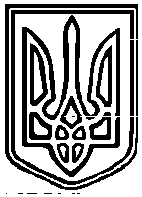 БАЛТСЬКА МІСЬКА РАДА ОДЕСЬКОЇ ОБЛАСТІВІДДІЛ ОСВІТИ____________________________________________________________________________66100 Одеська обл., м.Балта, вул. Пролетарська 9,тел.(04866) 2-34-05, E-mail: balta_miskvo@ukr.net    Код ЄДРПОУ 40199047                                                                       Керівникам навчальних закладів Департамент кіберполіції Національної поліції України повідомляє про наявність в соціальних мережах небезпечних груп «Море китів» і «Тихий дім», в яких дітей доводять до самогубства. На сторінках учасників груп зображено відео або малюнки з літаючими китами. Управління освіти звертає увагу на посилення роботи з батьками учнів та шкільними психологами щодо виявлення таких дітей.У зв`язку з цим, батькам, щоб не допустити залучення дітей до таких груп, рекомендується:приділяти більше уваги психологічному стану дитини;перевіряти кожні покрови дитини на наявність пошкоджень у вигляді порізів, у випадку їх виявлення – з`ясовувати обставини, при яких вони зв`явились. Особливу увагу звертати на пошкодження у вигляді кита;перевіряти аккаунти дитини в соціальних мережах та групи, в які входить аккаунт; обов`язково контролювати фото і відеофайли, які знаходяться в дівайсах дитини;встановити функцію «батьківський контроль» на всіх гаджетах дитини;перевіряти зміст спілкування в приватних чатах;звертати увагу на коло спілкування дитини;у вільний час дитини залучити до спортивних або культурних занять;при виявленні таких груп самостійно повідомляти в кіберполіцію (https://www.cybercrime.gov.ua - цілодобово), телефон гарячої лінії (044) 374-37-21 (с 8:45 до 19:30 в робочі дні).Керівникам навчальних закладів - алгоритм дій у разі виявлення суіцидальних груп на сайтах:1. Якщо виявлено факт скоєння суіциду – телефонувати до поліції за тел. 102.2. При виявленні дитини, схильної до суіцидальних проявів – - надіслати повідомлення до кіборг поліції (сайт, горяча лінія 0443743721 з 8.45 до 19.45)- повідомити батькам учня- робота шкільного психолога з батьками та учнем (конфіденційно).3. Проведення профілактичної роботи з усіма учасниками навчально-виховного процесу, у разі необхідності надання допомоги кваліфікованим психологом – надати заявку до патрульної поліції.Начальник відділу освіти                                                            П.Я. Кулик